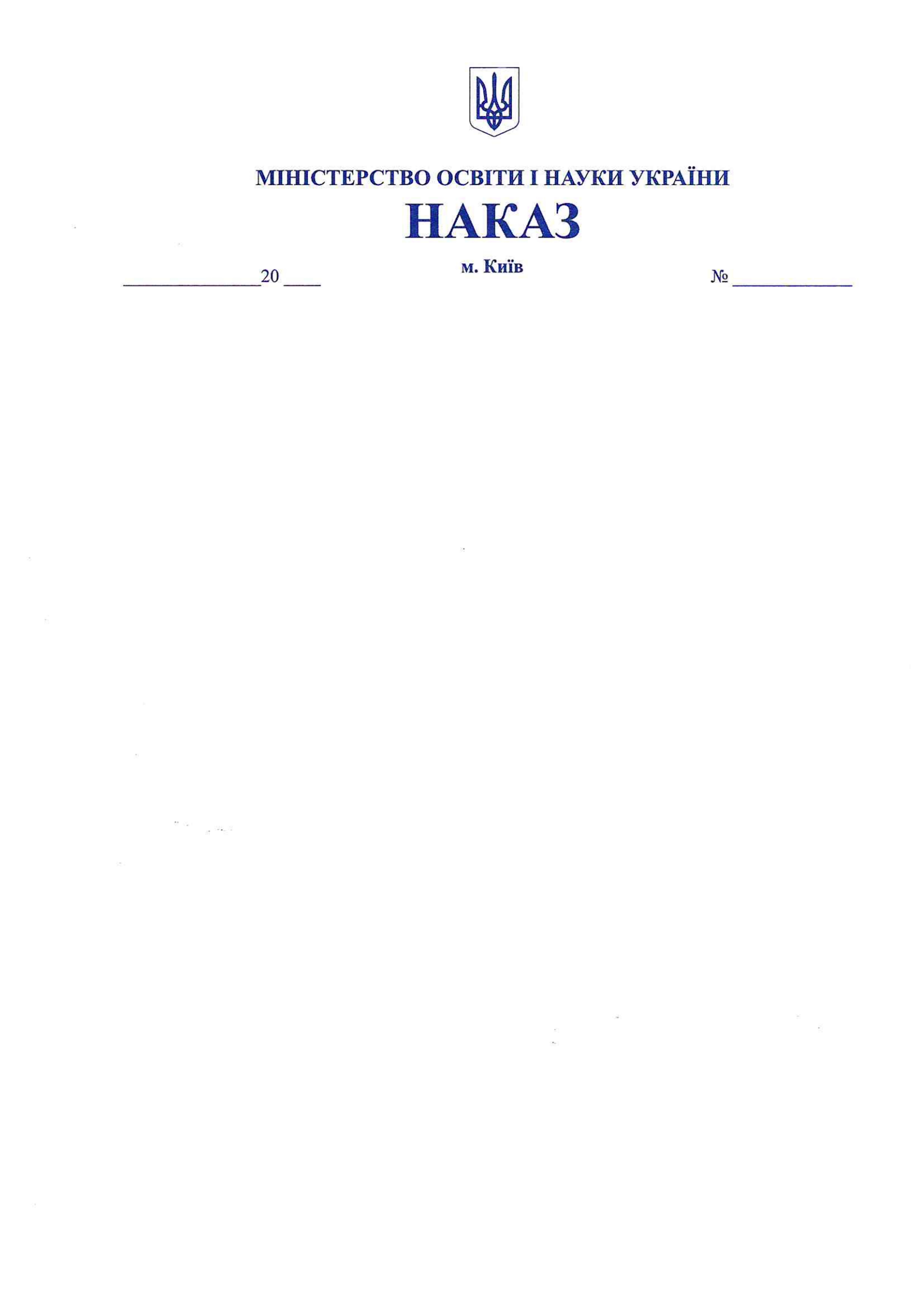 Про затвердження Порядкупроведення апробації навчальної літератури для закладів загальної середньої освітиВідповідно до статі 64, абзацу сьомого частини четвертої статті 75 Закону України «Про освіту», підпункту 68 пункту 4 Положення про Міністерство освіти і науки України, затвердженого постановою Кабінету Міністрів України від 16 жовтня 2014 року № 630 (зі змінами), та з метою забезпечення здійснення апробації навчальної літератури для закладів загальної середньої освіти НАКАЗУЮ:Затвердити Порядок проведення апробації навчальної літератури 
для закладів загальної середньої освіти.Визначити установою, яка забезпечує організаційні та науково-методичні заходи апробації навчальної літератури у 2024/2025 навчальному році – державну установу «Український інститут розвитку освіти».Державній установі «Український інститут розвитку освіти» 
до 01 січня 2024 року розробити та надати на затвердження Міністерству освіти і науки графік апробації навчальної літератури у 2024/2025 навчальному році.Визнати таким, що втратив чинність, наказ Міністерства освіти і науки України від 08 травня 2008 року № 401 «Про затвердження Положення 
про апробацію та моніторингові дослідження навчальної літератури 
для загальноосвітніх навчальних закладів», зареєстрований у Міністерстві юстиції України 01 серпня 2008 року за № 711/15402.Директорату шкільної освіти (Хворостяний І.) у встановленому порядку забезпечити подання цього наказу на державну реєстрацію 
до Міністерства юстиції України.Департаменту забезпечення документообігу, контролю та інформаційних технологій (Єрко І.) у встановленому порядку зробити відмітку в справах архіву.Контроль за виконанням цього наказу покласти на заступника Міністра Сташківа А.Міністр 									Оксен ЛІСОВИЙ